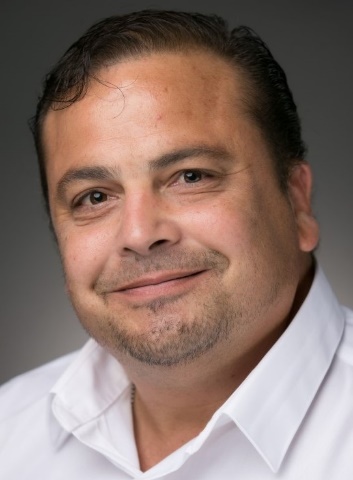 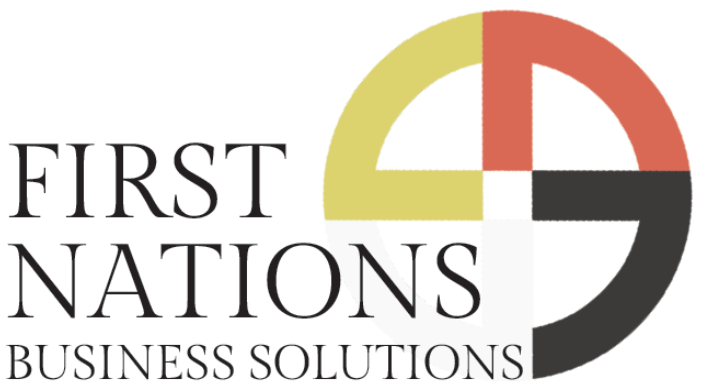 Contact: Randy Soulier
Owner, First Nations Business Solutions
715-892-1413
8577 Woodland Court
Woodruff, WI 54568
rsoulier@firstnationsbusinesssolutions.com
FirstNationsBusinessSolutions.comFirst Nations Business Solutions Revolutionizes Tribal Community Resources: A New Era of Collaboration, Transparency, and Fiscal LeadershipWoodruff, WI — October 4, 2023— First Nations Business Solutions, a pioneering force in Tribal resource solutions, is reshaping the landscape of business in Indian Country. With a profound commitment to fostering true collaboration, transparency, relationship building, and fiscal leadership, First Nations Business Solutions stands as a beacon of progress and resources for Tribal nations across the United States.Historically, tribes have often been overlooked in specialized areas such as tax codes, supply chain management, and telehealth. First Nations Business Solutions is changing this narrative by providing tailored solutions designed exclusively for Indian Country. Randy Soulier, Owner of First Nations Business Solutions, a proud member of the Lac du Flambeau Band of Lake Superior Chippewa, envisions a future where tribes have access to the expertise and resources necessary to make impactful decisions for generations to come without the sticker shock of most consultative firms. “Monies saved are monies directed to important issues beyond the billing department of an external firm.”, Soulier states. "At First Nations Business Solutions, we understand the unique challenges faced by Tribal communities. Our goal is to empower tribes with the knowledge and tools needed to refine fiscal strategies, maximize resources, and make positive, lasting impacts on their communities," said Randy Soulier.Healthcare Partnerships Driving Change: First Nations Business Solutions has strategically partnered with industry leaders, including Clinic Resource Group, Meridian Health Services, Healthwright Technologies, Singlecare, and Health Enterprises. These partnerships enable Tribal communities to access essential healthcare services efficiently and affordably, ensuring the highest quality care for generations, without unnecessary overhead costs.Empowering Businesses, Empowering Communities: In collaboration with key partners such as Jorns and Associates, Snap Inc, Premier Inc, Champ Inc, and Asset Growth and Protection, First Nations Business Solutions offers a range of services aimed at asset protection, supply chain management, cost minimization, and revenue auditing. These services provide Tribes with unparalleled fiscal control, driving their financial success and paving the way for new and sustainable initiatives.About Randy Soulier: Randy Soulier, the driving force behind First Nations Business Solutions, is a visionary leader with nearly 25 years of experience in business, Tribal economic development, and corporate leadership. As an enrolled member of the Lac du Flambeau Band of Lake Superior Chippewa, Soulier's commitment to Indian Country's growth and prosperity is unwavering.First Nations Business Solutions invites Tribal leaders, decision-makers, and curious editors to explore the transformative possibilities that collaboration and fiscal leadership can bring. For more information, please visit FirstNationsBusinessSolutions.com or contact Randy Soulier directly at rsoulier@firstnationsbusinesssolutions.com.For media inquiries or to schedule an interview, please contact:Randy Soulier
Owner, First Nations Business Solutions
rsoulier@firstnationsbusinesssolutions.com###